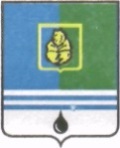 РЕШЕНИЕДУМЫ ГОРОДА КОГАЛЫМАХанты-Мансийского автономного округа - ЮгрыОт «___»_______________20___г.                                                      №_______ О внесении изменений в решение Думы города Когалыма от 01.09.2021 №590-ГДВ соответствии с Федеральным законом от 31.07.2020 №248-ФЗ «О государственном контроле (надзоре) и муниципальном контроле в Российской Федерации», Уставом города Когалыма, Дума города Когалыма РЕШИЛА:1. Внести в решение Думы города Когалыма от 01.09.2021 №590-ГД «Об утверждении Положения о муниципальном лесном контроле в городе Когалыме» (далее - решение) следующие изменения:1.1. в приложении к решению (далее - Положение):1.1.1. в пункте 20.2 раздела 2 Положения:1.1.1.1. абзац первый дополнить предложением следующего содержания: «При объявлении предостережения о недопустимости нарушения обязательных требований, контрольный орган предлагает контролируемому лицу принять меры по обеспечению соблюдения обязательных требований.»;1.1.1.2. абзац второй дополнить предложением следующего содержания: «Предостережение объявляется инспектором не позднее 10 рабочих дней со дня получения сведений, указанных в абзаце первом пункта 20.2 настоящего Положения.»; 1.2. строки 15, 16, 17 таблицы №2 приложения 2 к Положению признать утратившими силу. 2. Опубликовать настоящее решение в газете «Когалымский вестник».проект вносится главой города КогалымаПредседательГлаваДумы города Когалымагорода Когалыма_____________  А.Ю.Говорищева_____________Н.Н.Пальчиков